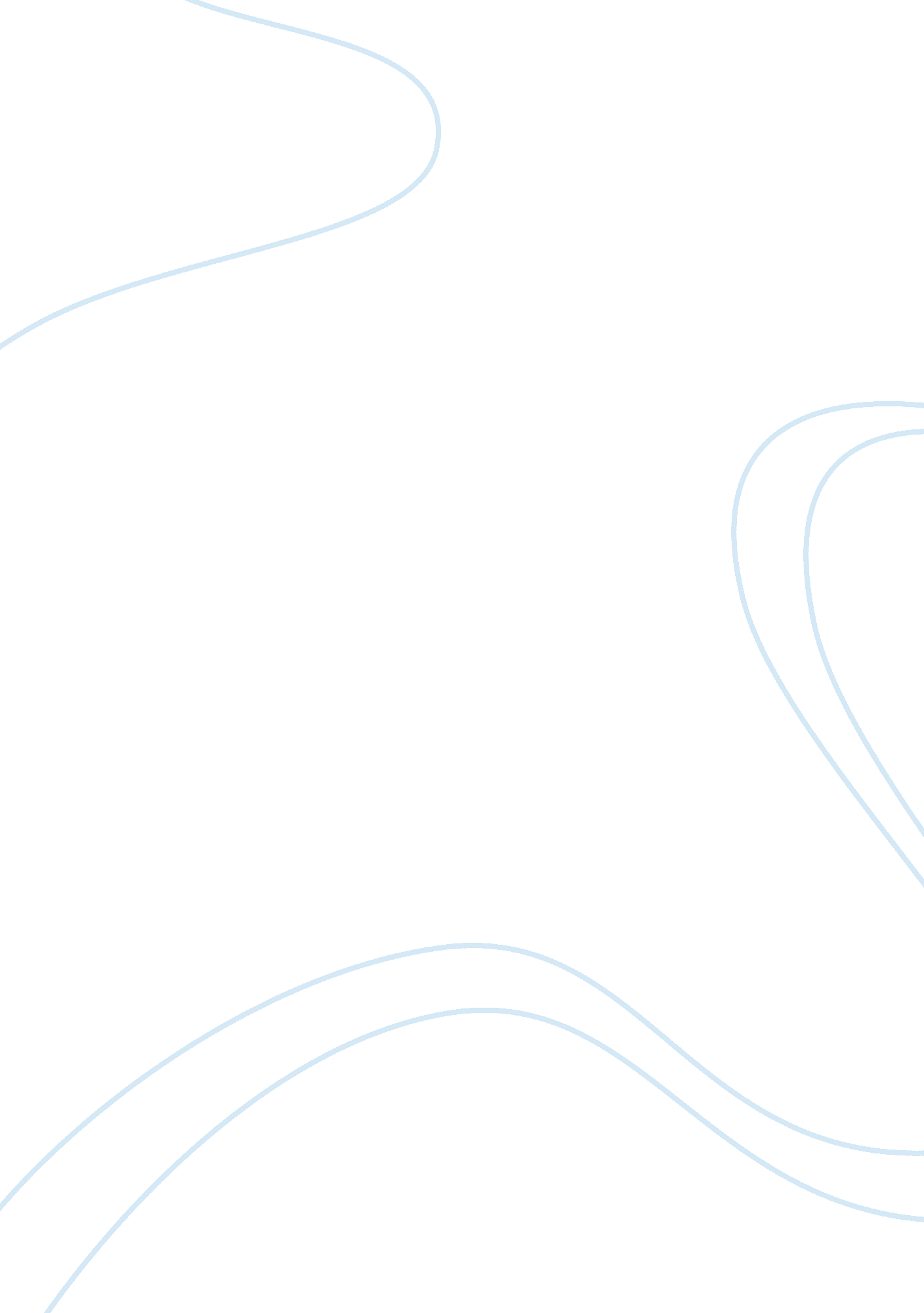 Project-based learning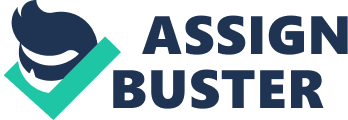 Duchenne Muscular Dystrophy (Pathogenesis)Absence of dystrophin protein that help keep muscle cells intactDuchenne Muscular Dystrophy (Clinical Manifestation)Signs: Abnormality walking, frequent falls, big calves 
Symptoms: learning disability, muscle weakness, permanent shortening of muscle ONPROJECT-BASED LEARNING SPECIFICALLY FOR YOUFOR ONLY$13. 90/PAGEOrder NowDuchenne Muscular Dystrophy (Differential Diagnosis)Duchenne 
Becker 
Congenital 
Emery-Dreifuss 
DistalDuchenne Muscular Dystrophy (Clinical Investigation)Routine blood test 
Genetic testing 
Check if lactaid dehydrogenase elevatedDuchenne Muscular Dystrophy (Methods of Treatment)Steroids 
Blood Pressure Medication 
Physical TherapyDuchenne Muscular Dystrophy (What's New)Eteplirsen 2016 treatment 
Gene Therapy to replace dystrophin geneFloppy Baby Syndrome (pathogenesis)Botulinum toxin is released by Clostridium botulinum bacterium. Floppy Baby Syndrome (clinical manifestation)Signs: weak cry, inability to suck or swallow, shallow breathing, inability to hold weight 
Symptoms: reduced muscle tones, Down syndrome, muscular dystophyFloppy Baby Syndrome (differential diagnosis)Cerebral malformations 
Prada William syndrome 
Muscle diseaseFloppy Baby Syndrome (clinical investigation)Neuroimaging: check abnormality 
EEG(electroencephalogram): useful for seizuresFloppy Baby Syndrome (methods of treatment)Recurrent joint dislocation 
Physical therapy 
Speech and language therapy 
Occupational therapyFloppy Baby Syndrome (what's new)Research done to treat condition and rebuild muscle toneHistiocytosis X (Pathogenesis)Langerhans Cells (white blood cells) build up in the bodyHistiocytosis X (clinical manifestations)Symptoms: swollen glands, bone fracture, enlarged liver 
Signs: yellow skin & eyes, skin rash, persistent swelling & pain on bone, stunted growth & excessive urination, shortness of breath & coughHistiocytosis X (differential diagnosis)Tuberous sclerosis 
Chronic obstructive pulmonary disease 
Hypersensitivity Pneumonitis 
SarcoidosisHistiocytosis X (clinical investigation)Complete Blood Count 
Liver function test 
Bone marrow aspiration & biopsyHistiocytosis X (methods of treatment)Smoking Cessation 
Lung transplantation 
Corticosteroids 
Radiation therapy 
SurgeryHistiocytosis X (what's new)Histiocyte Society conducts trials to study various chemotherapeutic regimens in the treatment of LCH 